UNIVERSITY OF KASHMIR, SRINAGAR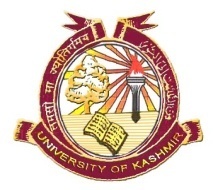 Office of the Dean ResearchNotification for admission to M.Phil/Ph.D/3-year Integrated Ph. D programmes-2018Applications to be submitted online by or before 25-06-2018 are invited from the eligible candidates for admission to M.Phil/Ph.D/3-year Integrated Ph. D programmes in the following Schools/Disciplines:-Eligibility for admission to M.Phil & Integrated Ph.D programmesThe candidates interested in seeking admission to M.Phil & Integrated Ph.D programmes must have secured atleast:   (i)  55% marks in aggregate, or its equivalent grade "B" in the UGC 7-point scale or an equivalent grade in a point scale wherever grading system is followed, excluding grace/statutory marks, if any,  in Master's Degree in the concerned subject/allied subject from a recognized university or in any recognized Professional Degree declared equivalent to the Master's Degree by the Equivalence Committee of the University or an equivalent Degree from a foreign educational Institution accredited by an Assessment and Accreditation Agency which is approved, recognized or authorized by an authority, established or incorporated under  law having this mandate or by an Equivalence Committee of the University; or(ii)  50% marks, excluding the grace/statutory marks, if any, if Master's Degree has been obtained prior to 19th Septemebr,1991. (iii) a relaxation of 5% of marks from 55% to 50% or equivalent relaxation of grade shall be allowed for the candidates belonging to SC/ST/OBC (non-creamy layer)/differently abled and other categories of candidates as provided under University Grants Commission (Minimum Standards and Procedure for award of M.Phil/Ph.D Degrees) Regulation-2016.Eligibility for admission to Ph.D ProgrammeThe candidates who have successfully completed M.Phil Degree from the University of Kashmir with grade ‘A’ or ‘B’ or the candidates having been selected to the M.Phil Programme on the basis of entrance test and successfully completed M.Phil degree from any other recognized university, with  at least 55% marks in aggregate or its equivalent grade "B" in the UGC 7-point scale (or an equivalent grade in a point scale where ever grading system is followed) or any other equivalent Degree declared so for the purposes of these Statutes  by the Equivalence Committee of  the University shall be eligible for admission to Ph.D Programme. However, a relaxation of 5% of marks from 55% to 50% or equivalent relaxation of grade shall be allowed for the M.Phil pass out candidates belonging to SC/ST/OBC (non-creamy layer)/differently abled and other categories of candidates as provided under University Grants Commission (Minimum Standards and Procedure for award of M.Phil/Ph.D Degrees) Regulation-2016.Procedure for Admission(I)   The admission to M.Phil, Ph.D & Integrated Ph.D programmes shall be made on the basis of the merit secured in the Entrance Test to be conducted by the concerned Deans of the Schools excepting the candidates falling under clause (III) appearing herein after.(II)  Eligible candidates shall have to qualify the Entrance Test by securing altleast 50% marks.(III) The candidates who have qualified UGC NET (including JRF)/CSIR NET (including JRF)/SLET/SET/GATE/Teacher Fellowship or any other equivalent test declared so by the UGC or have passed M.Phil with least 55% marks or its equivalent grade "B" in the UGC 7-point scale (or an equivalent grade in a point scale where ever grading system is followed) shall be exempted from appearing in the Entrance Test. Entrance Test(I)  	 The Deans of the Faculties/Schools shall conduct Entrance Test of eligible applicants. (II)   The Entrance Test Paper shall be arranged by the Dean of the School in consultation with                   the Chairman DRCs’.(III)  There shall be single Entrance Test paper with three parts having the following break up:             (i)  Part -I    General Aptitude with emphasis on logical reasoning, graphical analysis,                               analytical and numerical ability, quantitative comparisons, puzzles etc.           (ii)  Part-(II)   Basic (conventional) questions on core papers.Part (III) Advanced (higher value questions) questions on Core papers.(IV) The question paper shall have 100 MCQ's with 1 mark each with no negative marks. Break of questions in the question paper shall be as follows:                       (i)    Part -I        20                         (ii)  Part-(II)     30                        (iii) Part (III)    50(V) 	The candidates whose result of the final semester of the Master's programme or an equivalent Degree is awaited shall also be allowed to appear provisionally in the Entrance Test, subject to the production of an affidavit duly sworn before 1st class Judicial Magistrate to the effect that he/she shall not claim any benefit in case he/she fails to secure the required percentage of marks at Master's level by or before the date of declaration of Entrance Test result.Selection Procedure:The candidates who have secured 50% marks in the Entrance Test shall be declared qualified and eligible for selection along with the candidates who were exempted from the test.The tie in the marks secured by the candidates in the Entrance Test shall be resolved on the basis of the percentage of marks secured by them in their Master's or Equivalent Degree.Any challenge to answer key of the answer paper shall be resolved on the basis of the Statutes/Regulations/Guidelines in vogue in the University of Kashmir to this effect pertaining to the Entrance Test for admission to Master's Courses/ programmes.The list of qualified candidates prepared by the concerned Dean will be forwarded to         Dean Research for approval. After the approval is granted by Dean Research list of the candidates qualifying Entrance Test will be notified by the Dean of the School and made available on the website of the university. The eligible candidate shall approach the prospective supervisors and decide about the broad area in which to pursue the research programme.The candidates having qualified the Entrance Test as well as the candidates exempted from appearing in the Entrance Test, shall be required to appear before the DRC to ascertain (i) student interest (ii) inclination (iii) research aptitude (iv) area of specialization/interest and DRC shall finalize the list of selected candidates and their supervisors.Mere appearance in the list of qualified candidates shall not entitle a candidate to the final selection, if he/she is either found otherwise in-eligible or there is no vacancy available in the Department/Centre/Institute.Eligibility for Part-time Registration:The basic eligibility and admission procedure for part-time registration shall be the same as is applicable to full time registration but part time registration for M.Phil, Ph. D & Integrated Ph.D programmes shall be open to only:University teachers  with atleast two years of substantive  service;Permanent scientists of nationally recognized institutions with atleast four years of substantive service;Govt. College teachers with at least four years of substantive service; Non-teaching employees of the universities/nationally recognized educational and research institutions with at least four years substantive service; and State/Central Govt. employees with at least 7 years of substantive service.Applications shall be submitted online by accessing the official website of the University of Kashmir at (http://kashmiruniversity.net/admission.aspx) under the admission tab of the website upto 25th June 2018 and the fee of Rs.500 per candidate can be deposited upto 30-06-2018. The auto generated bank pay-in-slip shall be used by the applicant to deposit the required fee in the SB Account No. 0007040500000333 at any branch of J&K Bank. Entrance test fee paid shall be non-refundable.  Candidates having qualified UGC NET (including JRF)/CSIR NET (including JRF)/SLET/ SET/GATE/Teacher Fellowship or any other equivalent test declared so by the UGC or have passed M.Phil with least 55% marks or its equivalent grade "B" in the UGC 7-point scale    (or an equivalent grade in a point scale where ever grading system is followed) exempted from Entrance Test, are not required to deposit Entrance Fee. Director, Directorate of National Academic Depository and Data Analytics University of Kashmir (NAD&DA) shall download the forms submitted by the candidates online and forward these to the concerned Deans of the Schools for conduct of Entrance Test in the subjects falling in the concerned School. However, if the number of candidates exempted from the Entrance Test is more than the number of seats available in the Deptt./Centre/discipline, no Entrance Test shall be conducted in the said Deptt./discipline.Only one Entrance Test in one discipline/subject will be conducted. No separate test will be conducted in any Research Centre, such as CORD, CCAS, CSAS etc, instead candidates selected can subsequently seek admission in the Research Centres subject to the condition that faculty members recognized as research guides are available in the said Research Centres.After the result of Entrance Test is declared, eligibility of the candidates having qualified Entrance Test for research programmes will be checked by the DRC’s.                             Dean Research Copy for information to the: -Dean, Academic Affairs, University of Kashmir, Sgr;Deans of all Schools, University of Kashmir, Sgr;Controller of Examinations, University of Kashmir, Sgr;Prof. Irshad Ahmad Nawchoo, Convener, Admissions;Heads of all Teaching Departments, University of Kashmir, Sgr;Directors of various Research Centres/Institutions, University of Kashmir, Sgr;Director, South Campus, Anantnag/North Campus, Baramulla;Director, Directorate of National Academic Depository and Data Analytics University of Kashmir (NAD&DA). He is requested to have the notification uploaded to the university website (http://kashmiruniversity.net/admission.aspx) and generate application form for the candidates on the website;PRO to Vice-Chancellor for kind perusal of the Vice-Chancellor;P. S. to Registrar for information to the Registrar, University of Kashmir, Sgr;File.S. NoName of the School Deptt./Discipline/Subject Number of vacancies available with the approved research guides working in the Deptt./Centre01.Biological Sciences Deptt. of Botany:Botany Botany (Kargil Campus)Bioresources 26040501.Biological Sciences Deptt. of Biochemistry: Biochemistry1501.Biological Sciences Deptt. of ZoologyZoology 1201.Biological Sciences Deptt. of Biotechnology: Biotechnology 1001.Biological Sciences CORDBotany Zoology/allied subject   020302.Physical and Mathematical Sciences Deptt. of Mathematics: Mathematics2002.Physical and Mathematical Sciences Deptt. of Physics:Physics1502.Physical and Mathematical Sciences Deptt. of Chemistry:Organic Chemistry Inorganic Chemistry Physical Chemistry 08080302.Physical and Mathematical Sciences Deptt. of Statistics:Statistics 0303.Applied Sciences & Technology Deptt. of Computer Sciences:Computer Sciences2603.Applied Sciences & Technology Institute of Home Science:Home Science0803.Applied Sciences & Technology Deptt. of Food Science & Technology: Food Science & Technology0403.Applied Sciences & Technology Deptt. of Pharmaceutical Sciences:Pharmaceutical Sciences 2403.Applied Sciences & Technology Deptt. of Electronics & Instrumentation Technology:Electronics & IT0204.Earth & Environmental Sciences Deptt. of Earth Sciences:Geology Geo-informatics 080604.Earth & Environmental Sciences Deptt. of Geography & Regional Development:Geography Disaster Management  030304.Earth & Environmental Sciences Deptt. of Environmental Sciences: Environmental Sciences 1005.Arts, Languages & Literature Deptt. of Urdu:Urdu1305.Arts, Languages & Literature Deptt. of Linguistics:Linguistics1005.Arts, Languages & Literature Deptt. of Hindi:Hindi0805.Arts, Languages & Literature Deptt. of Arabic:Arabic0405.Arts, Languages & Literature Deptt. of Persian:Persian0405.Arts, Languages & Literature Deptt. of English:English at South CampusEnglish at North Campus 040106.Business Studies Deptt. of Commerce:Commerce1706.Business Studies Deptt. of Management Studies: Management Studies2006.Business Studies Deptt. of Economics:Economics 0807.Social Sciences Deptt. of Sociology:SociologyInstitute of Kashmir Studies Sociology Social WorkKashmiri 0104040407.Social Sciences Deptt. of History:History0407.Social Sciences Deptt. of Social WorkSocial Work1107.Social Sciences Deptt. of Political Science:Political Science1507.Social Sciences Deptt. of Library & Information Science:Library & Information Science0407.Social Sciences Deptt. of MERC:  Mass Communication & Journalism 1407.Social Sciences CCAS:EconomicsHistory Islamic Studies Library & Information Sc.Persian 060301020508.Education & Behavioral Sciences Deptt. of Education:Education02